DOKUMENTASIPERTEMUAN IOrientasi Siswa pada Masalah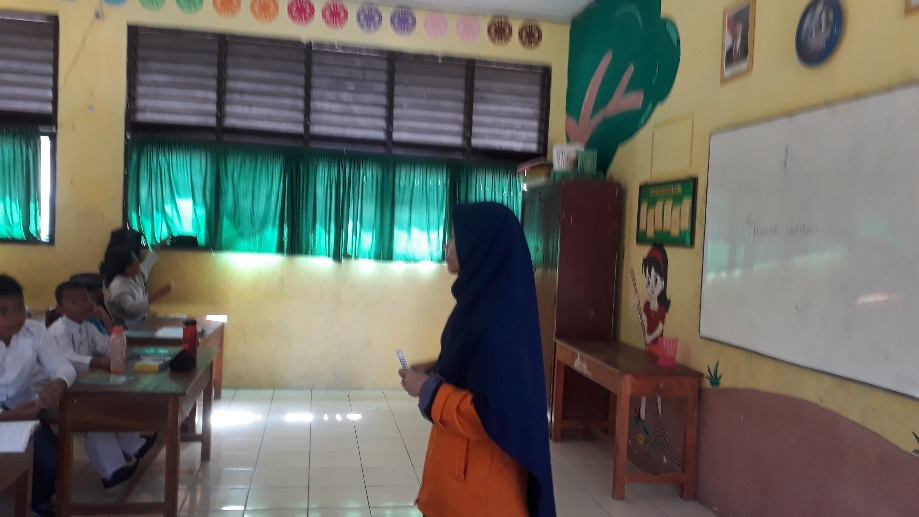 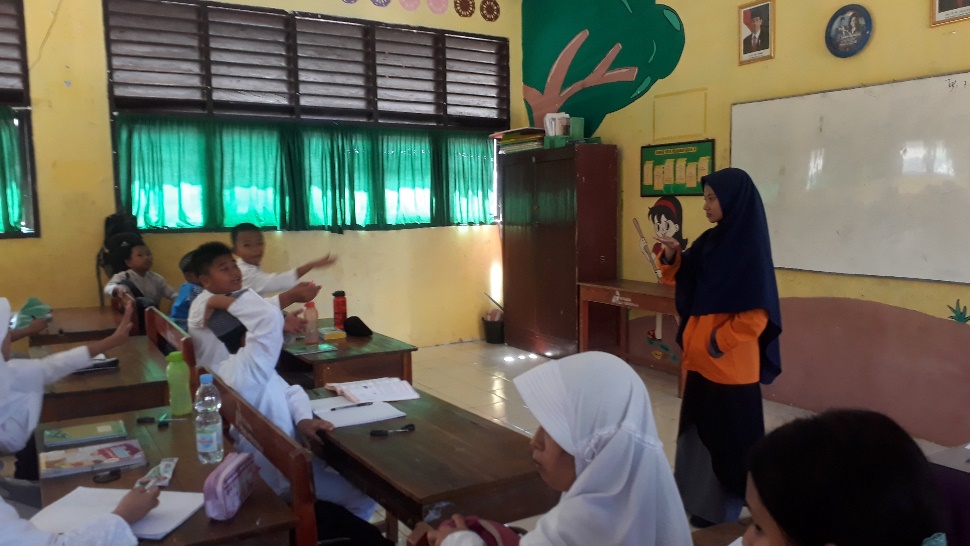 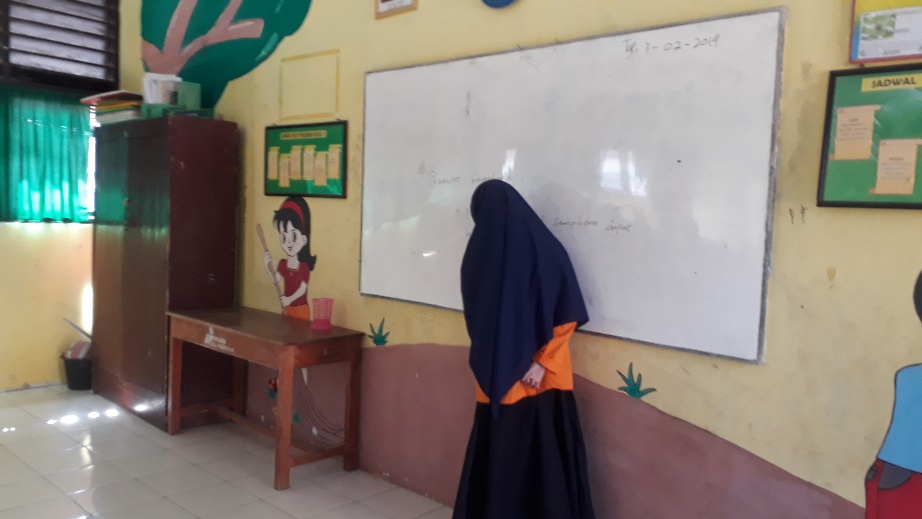 Mengorganisasi Siswa untuk Belajar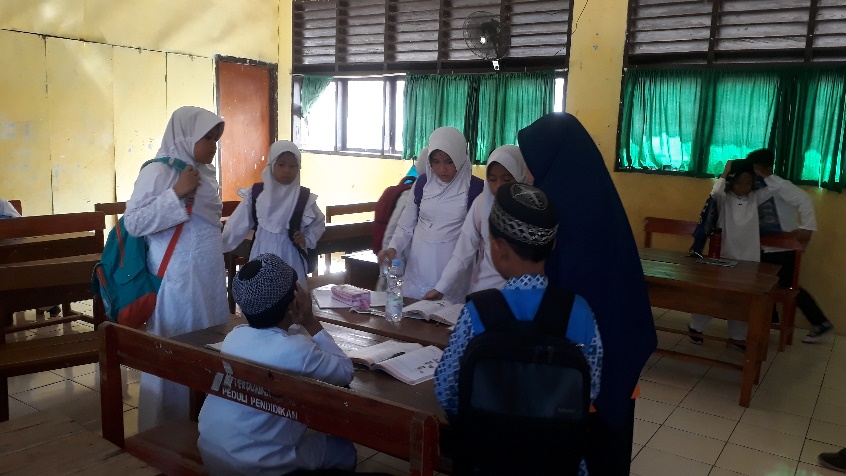 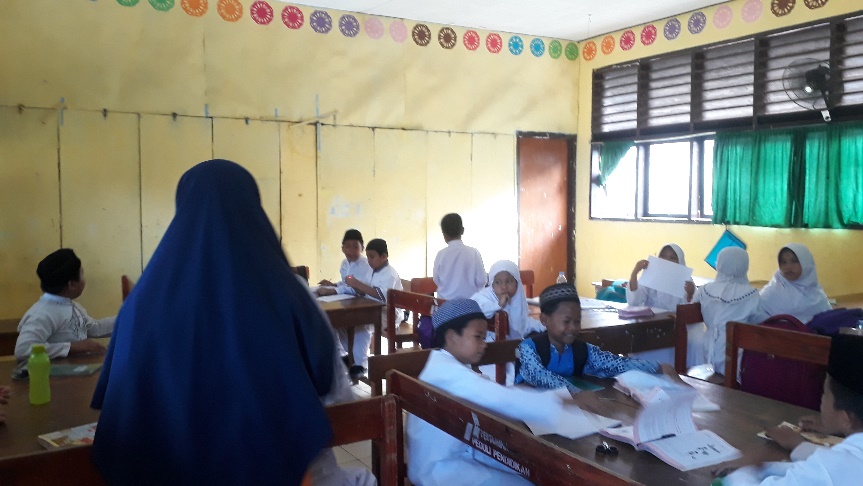 Membimbing Pengalaman Individu atau Kelompok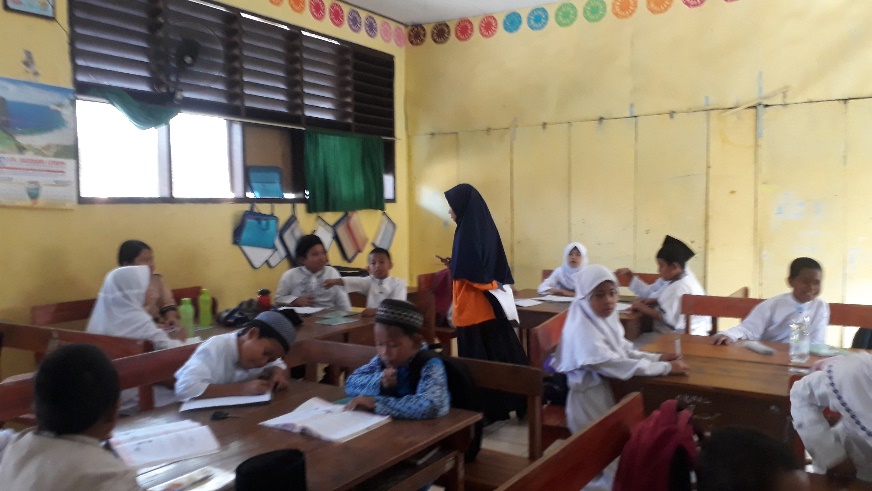 Mengambangkan dan Menyajikan Hasil Karya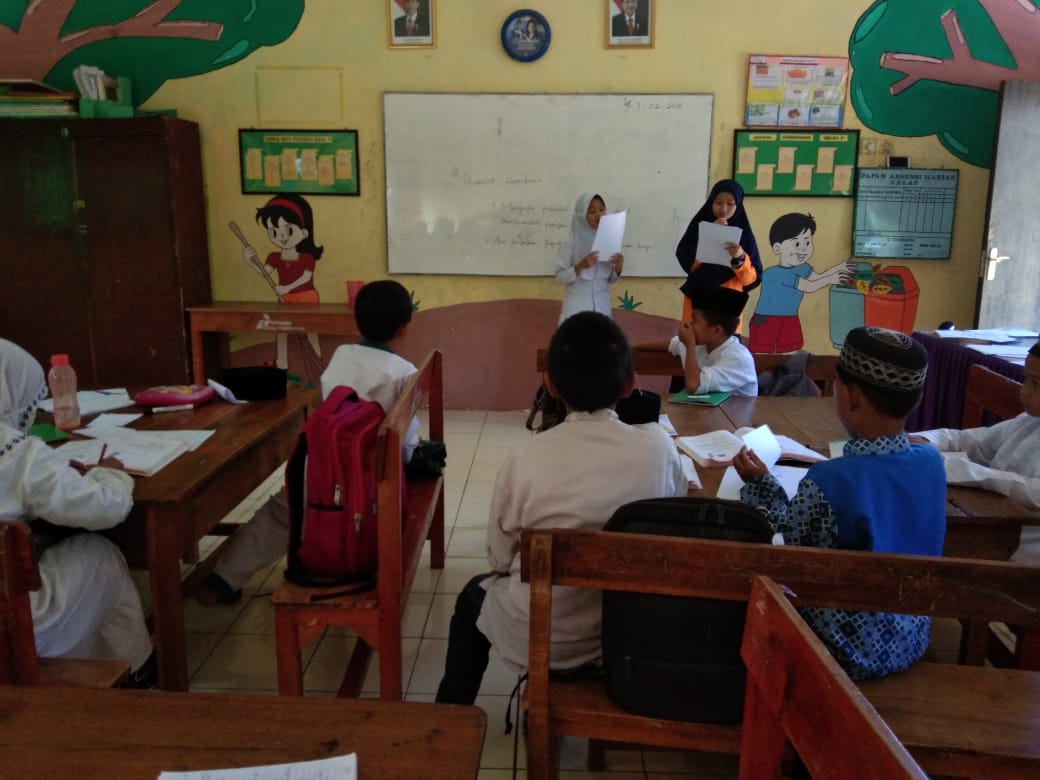 Melakukan Analisis dan Evaluasi Proses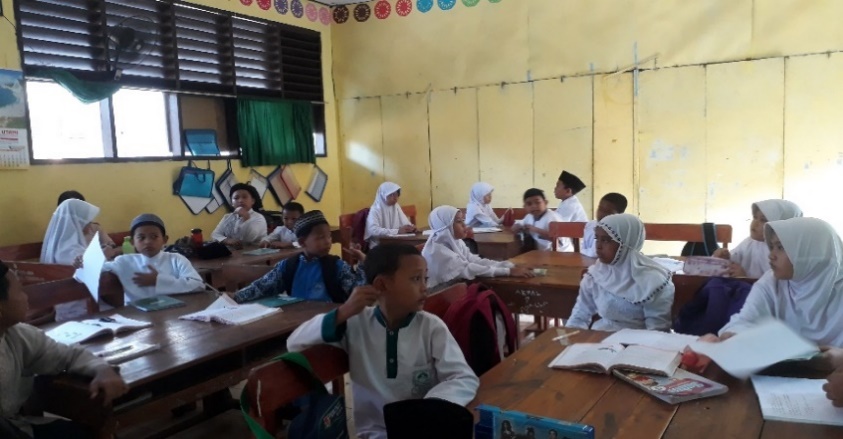 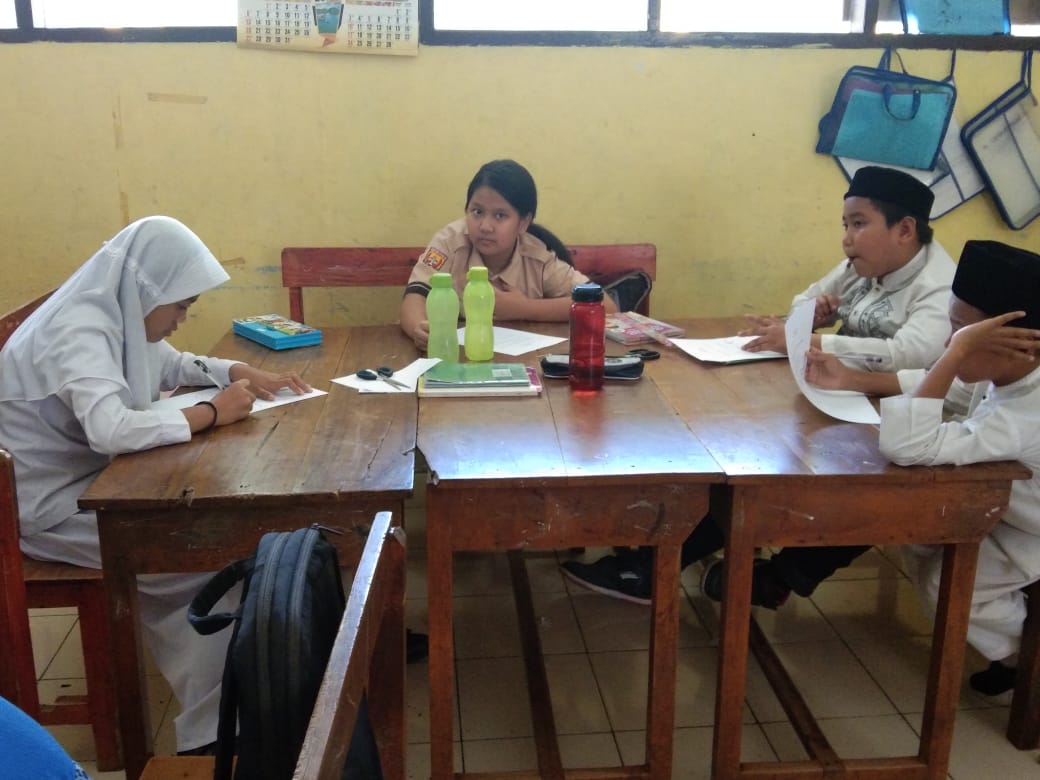 Observer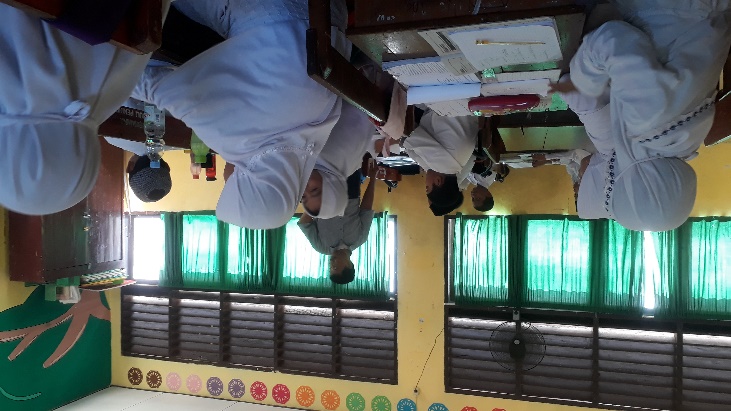 Pertemuan IIOrientasi Siswa pada Masalah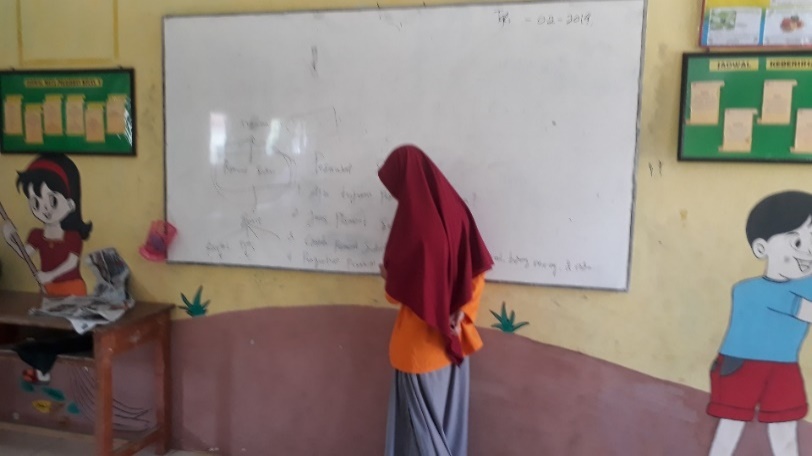 Mengorganisasi Siswa untuk Belajar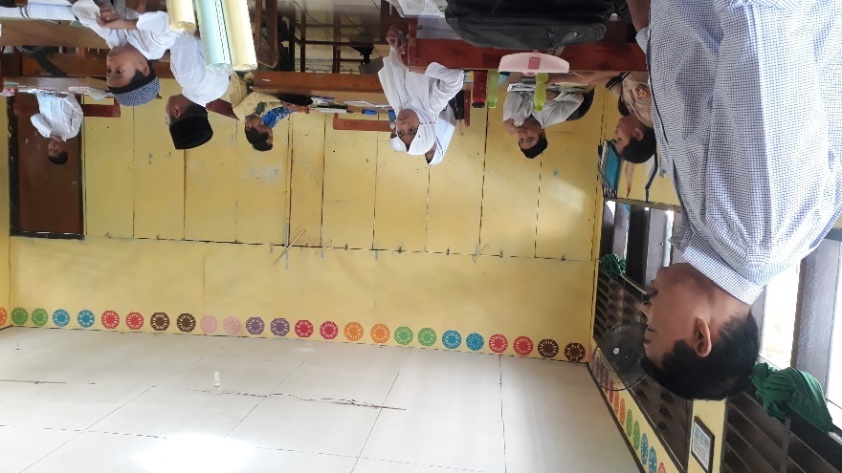 Membimbing Pengalaman Individu atau Kelompok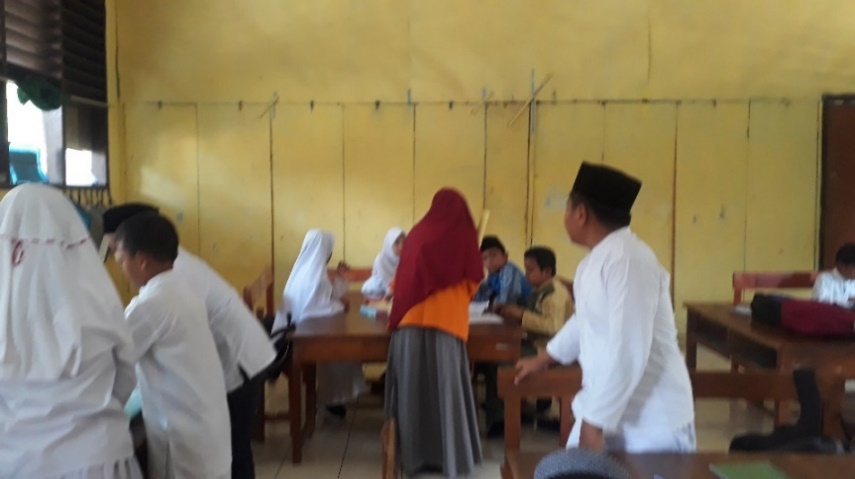 Mengembangkan dan Menyajikan Hasil Karya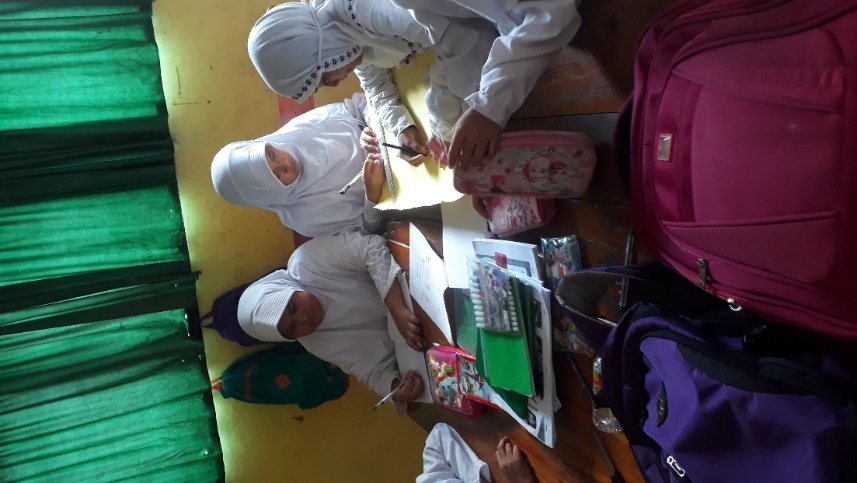 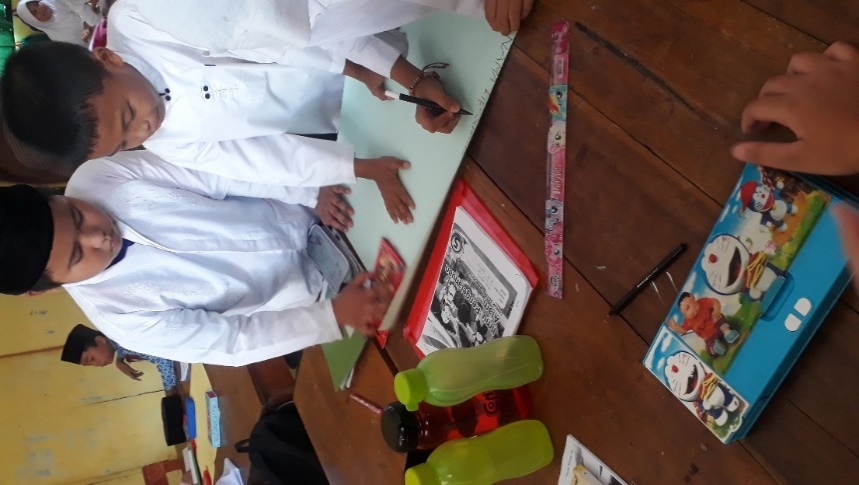 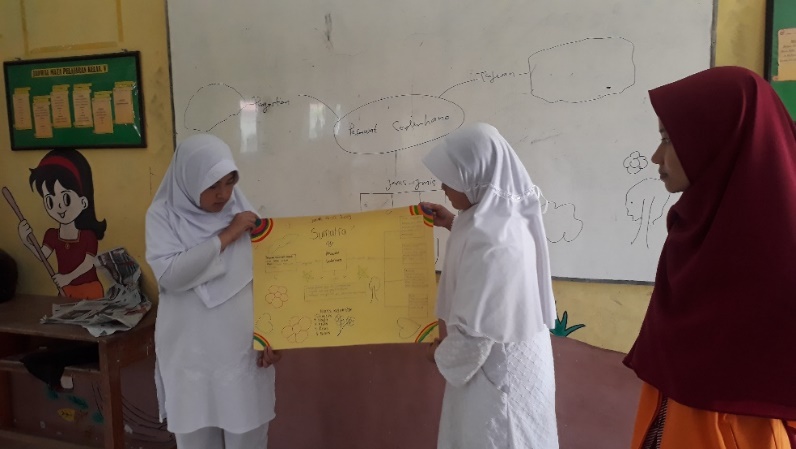 Melakukan Analisis dan Evaluasi Proses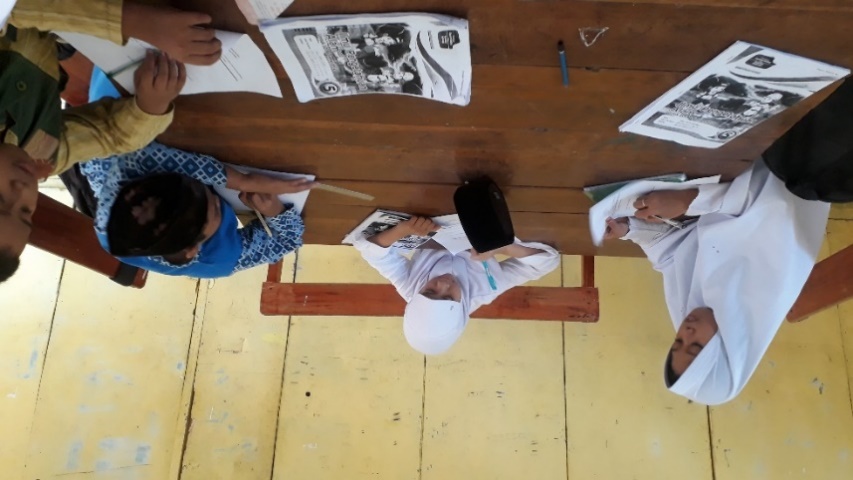 Observer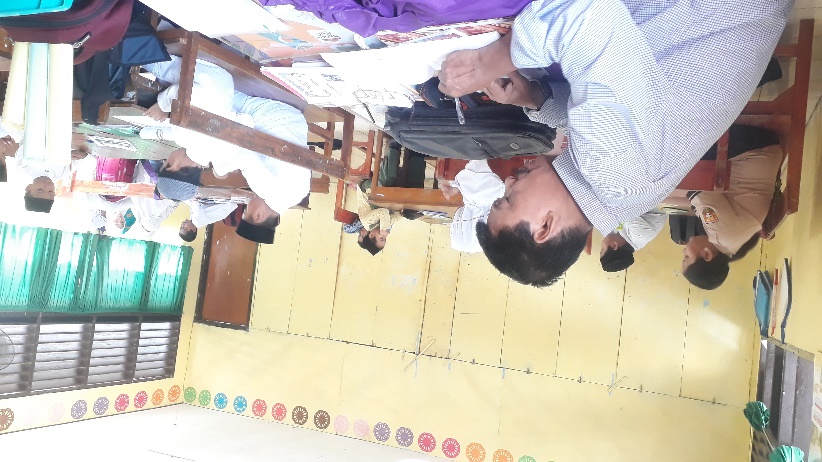 Pertemuan IIIOrientasi Siswa pada Masalah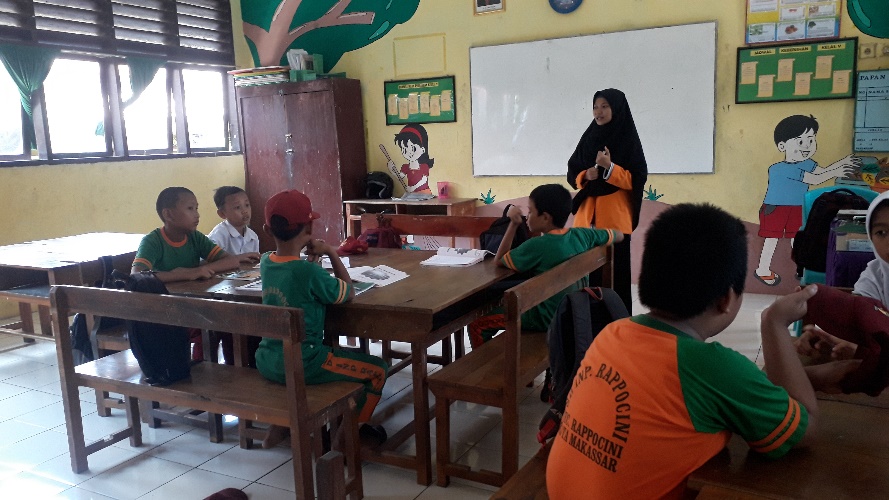 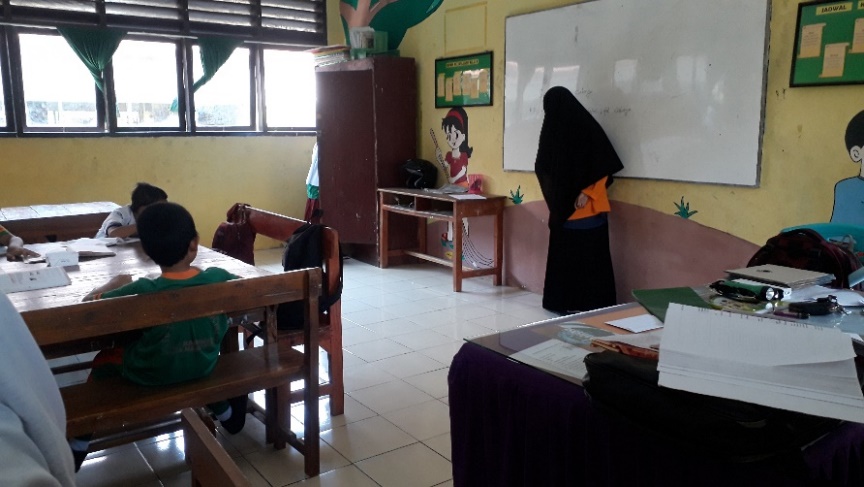 Mengorganisasi Siswa untuk Belajar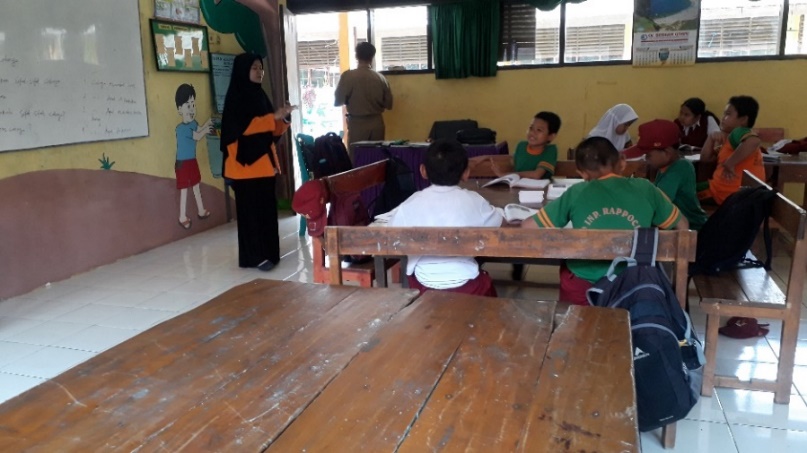 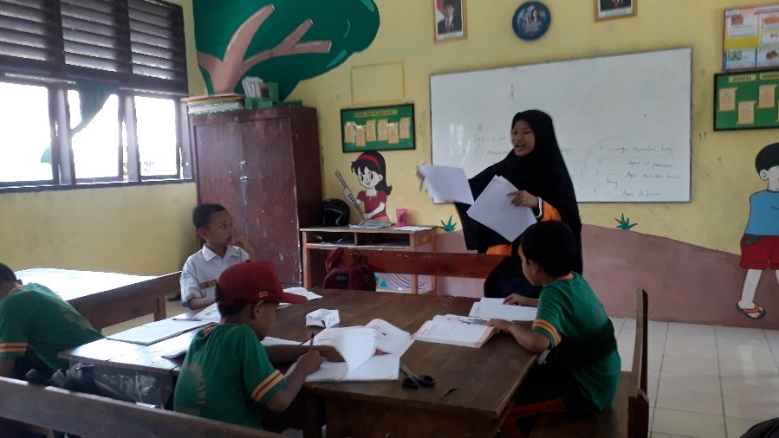 Membimbing Pengalaman Individu atau Kelompok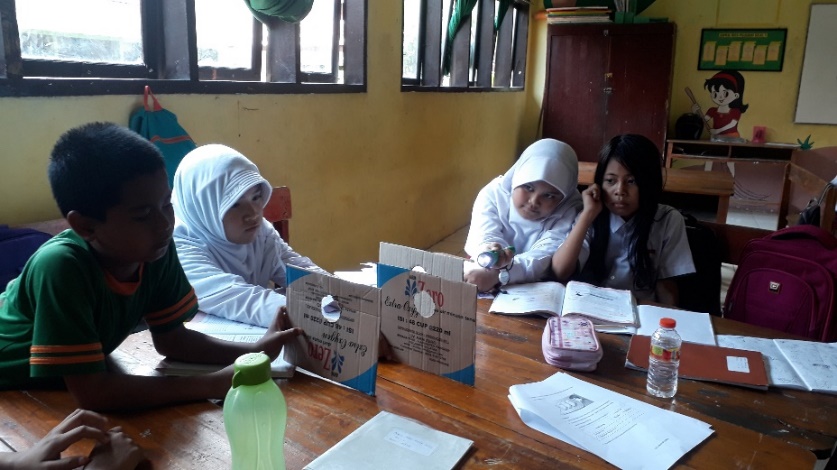 Mengembangkan dan Menyajikan Hasil Karya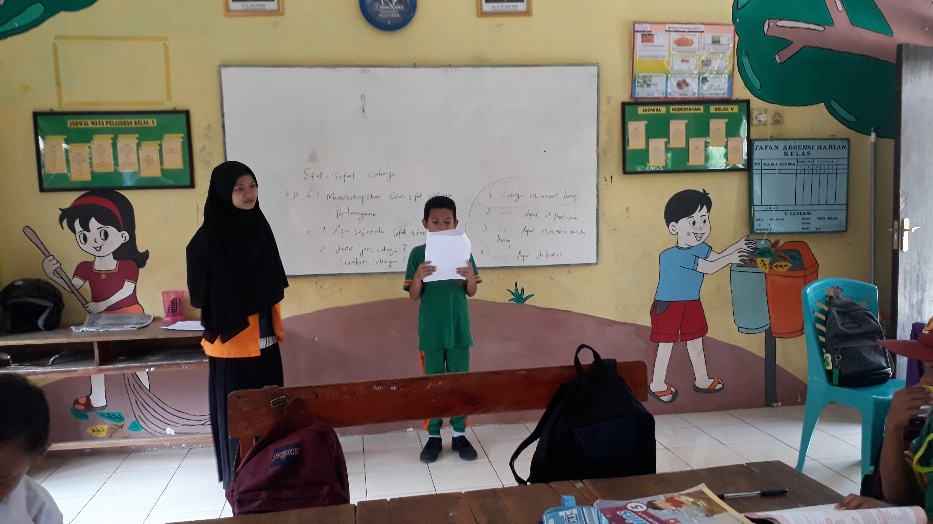 Melakukan Analisis dan Evaluasi Proses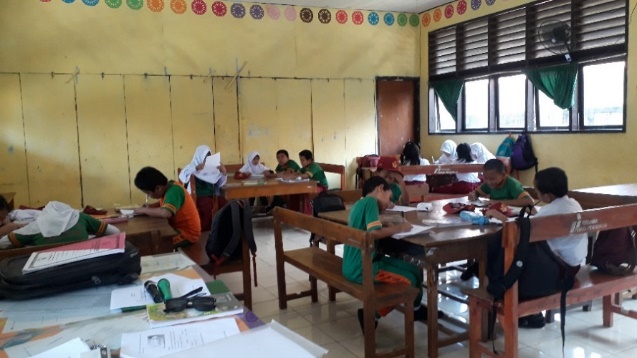 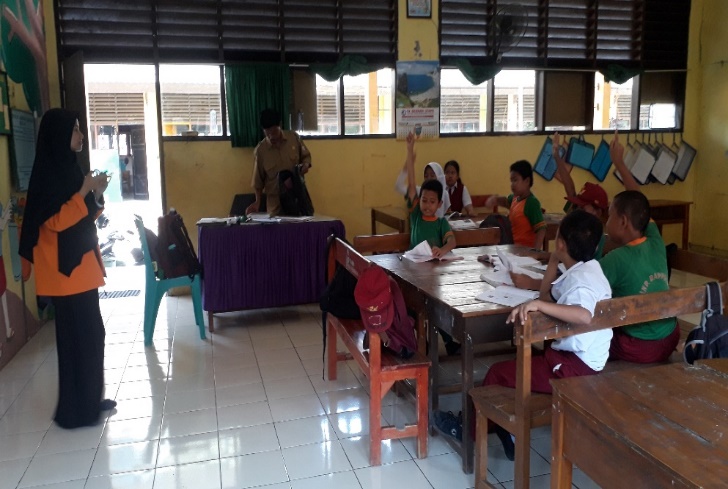  Observer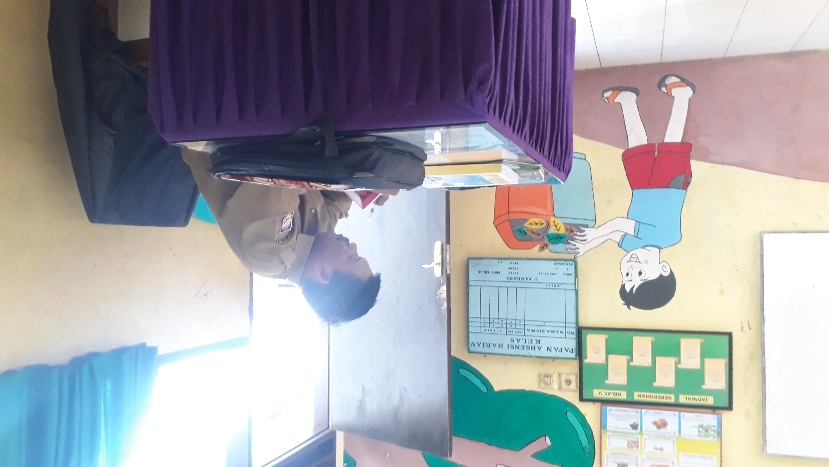 Pertemuan IVOrietasi Siswa pada Masalah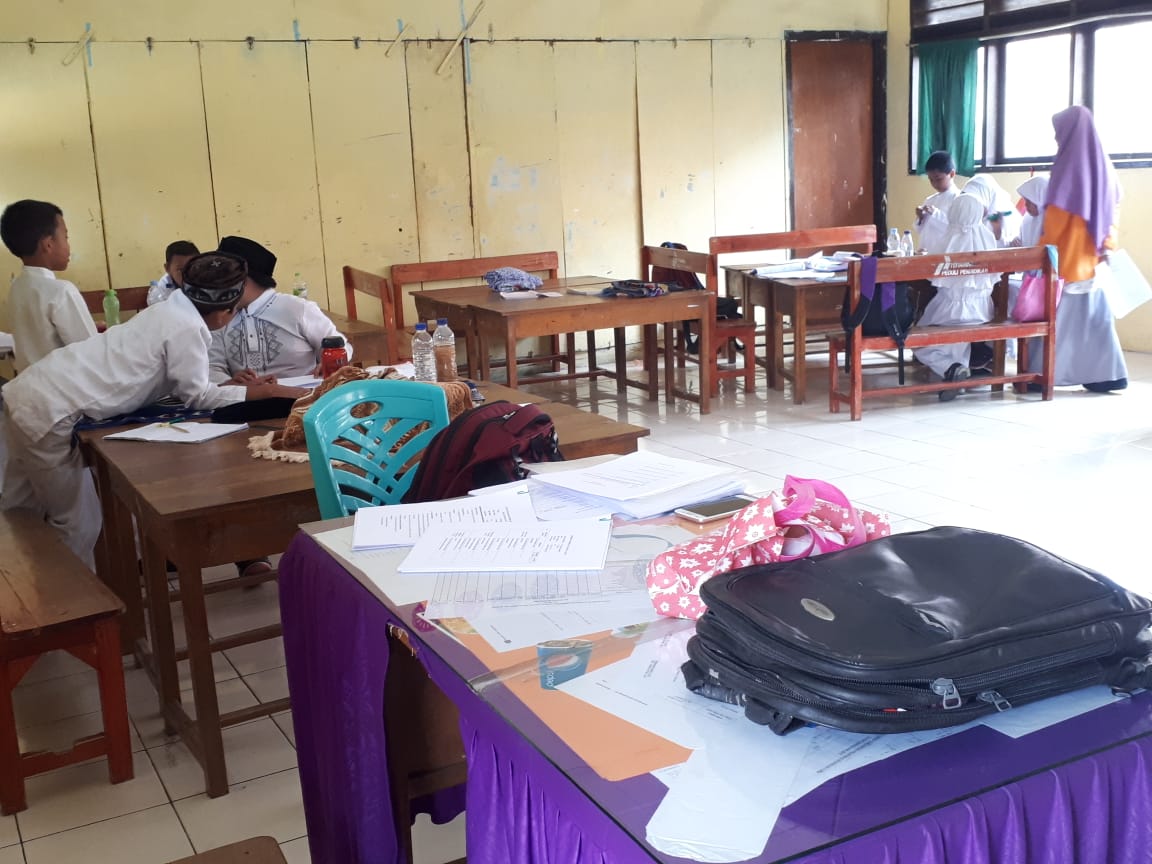 Mengorganisasi Siswa untuk Belajar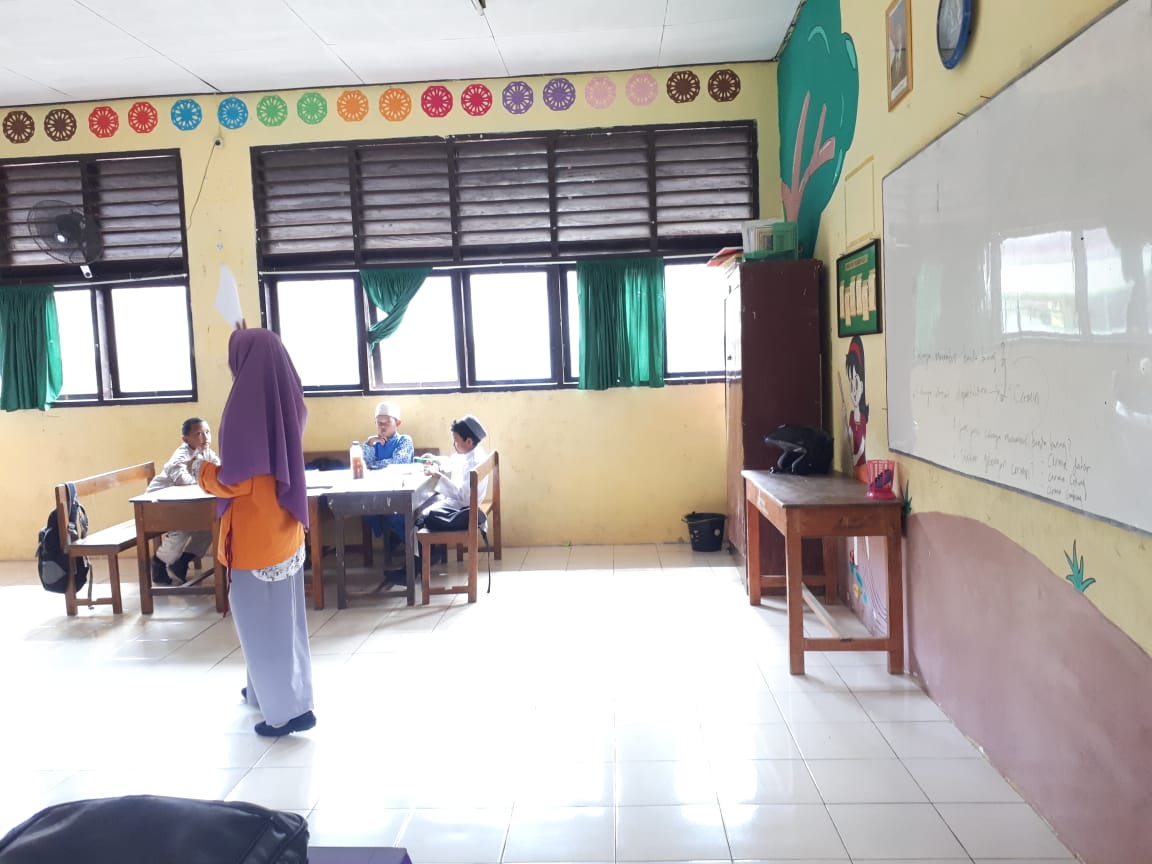 Membimbing Pengalaman Individu atau Kelompok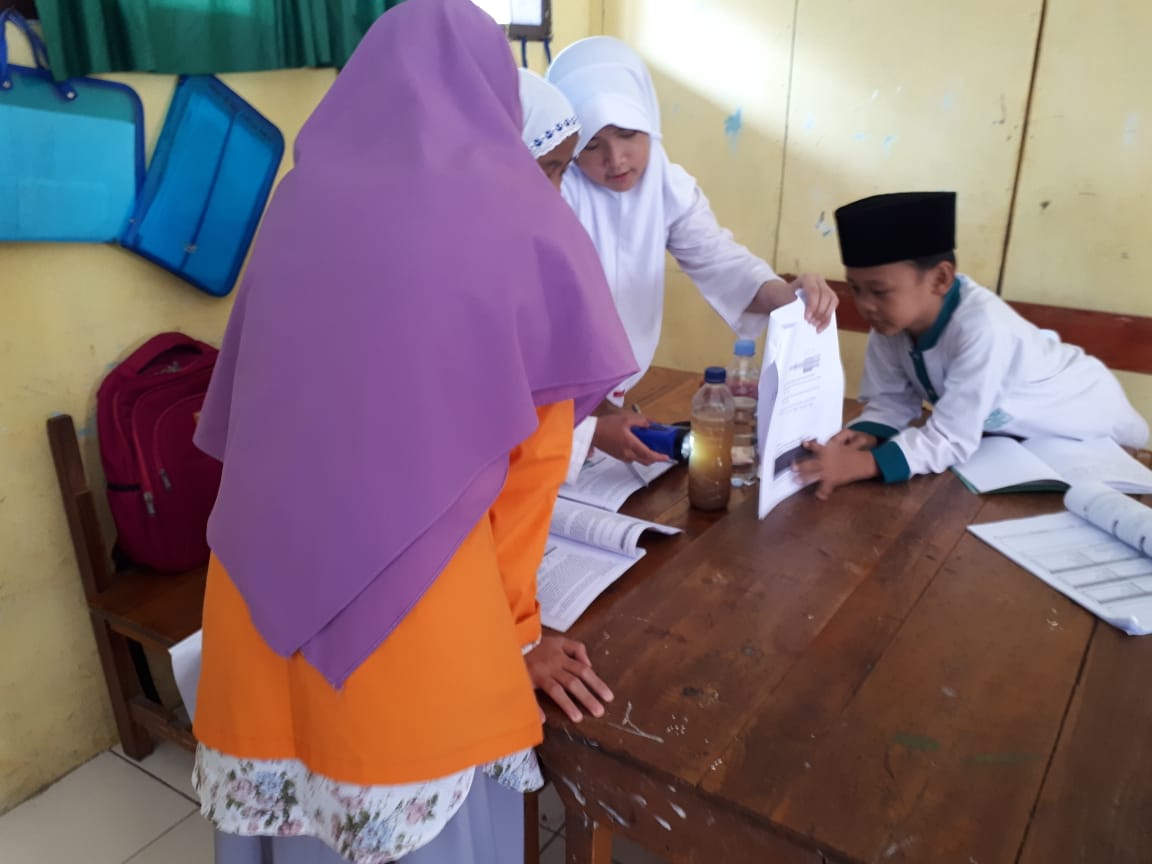 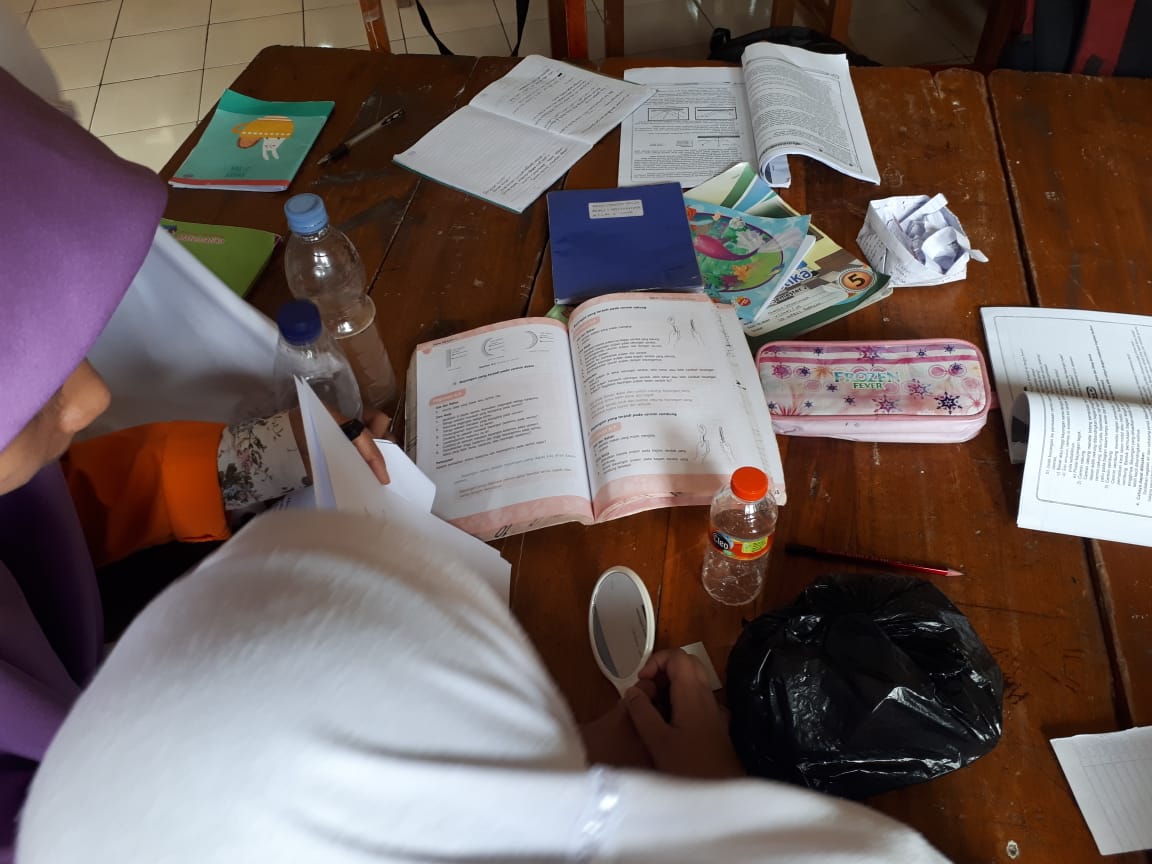 Mengambangkan dan Menyajikan Hasil Karya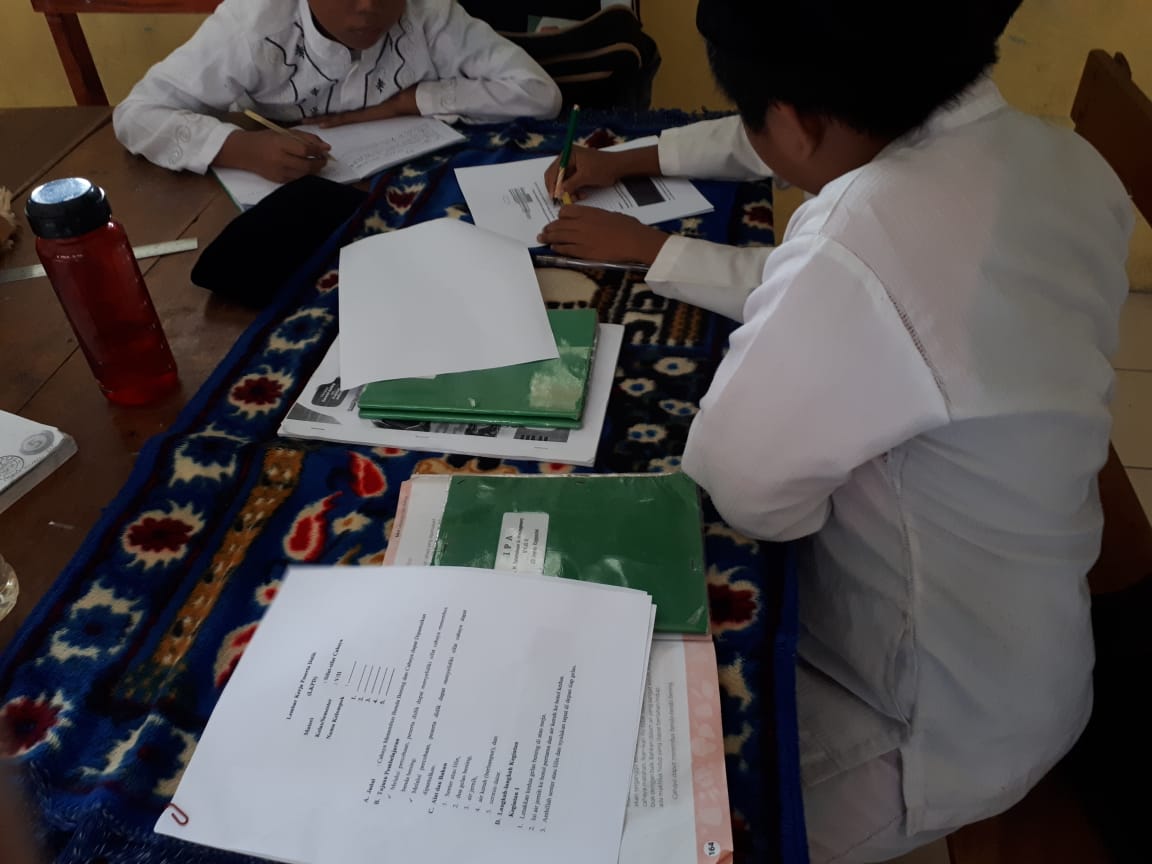 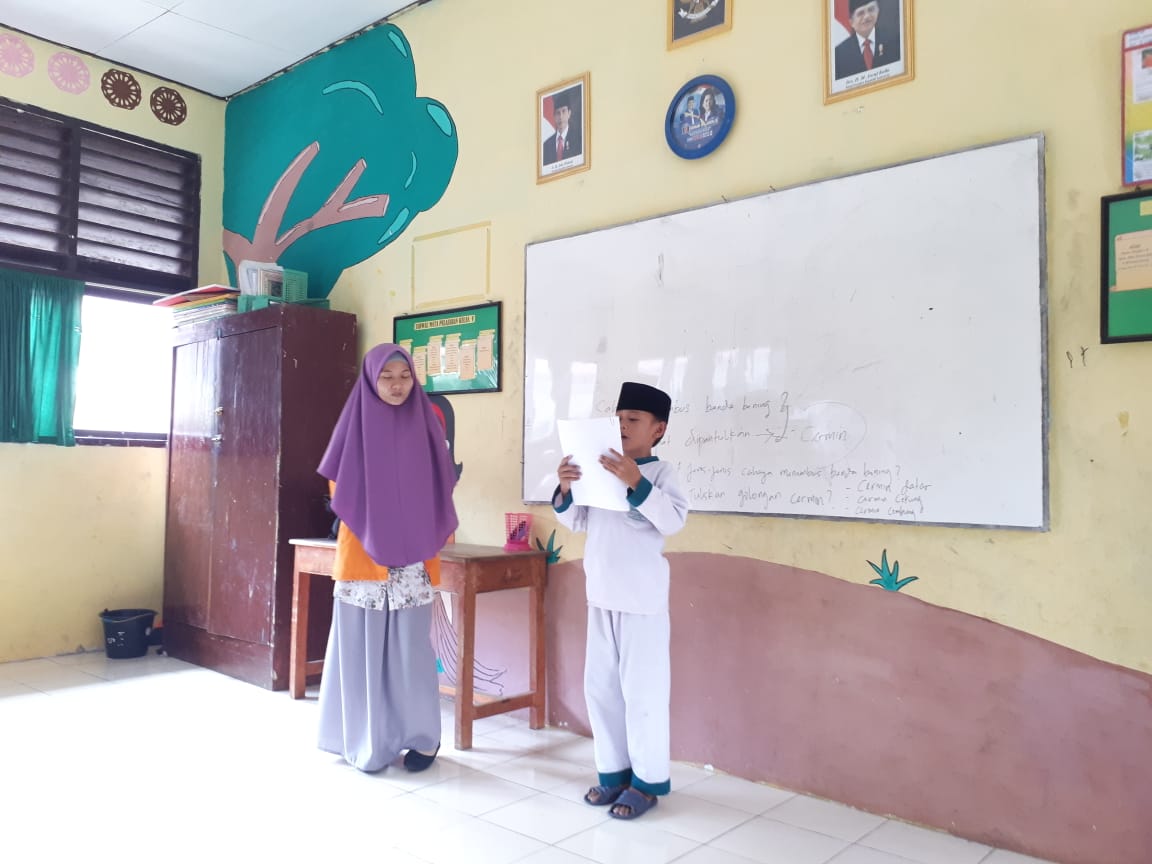 Melakukan Analisis dan Evaluasi Proses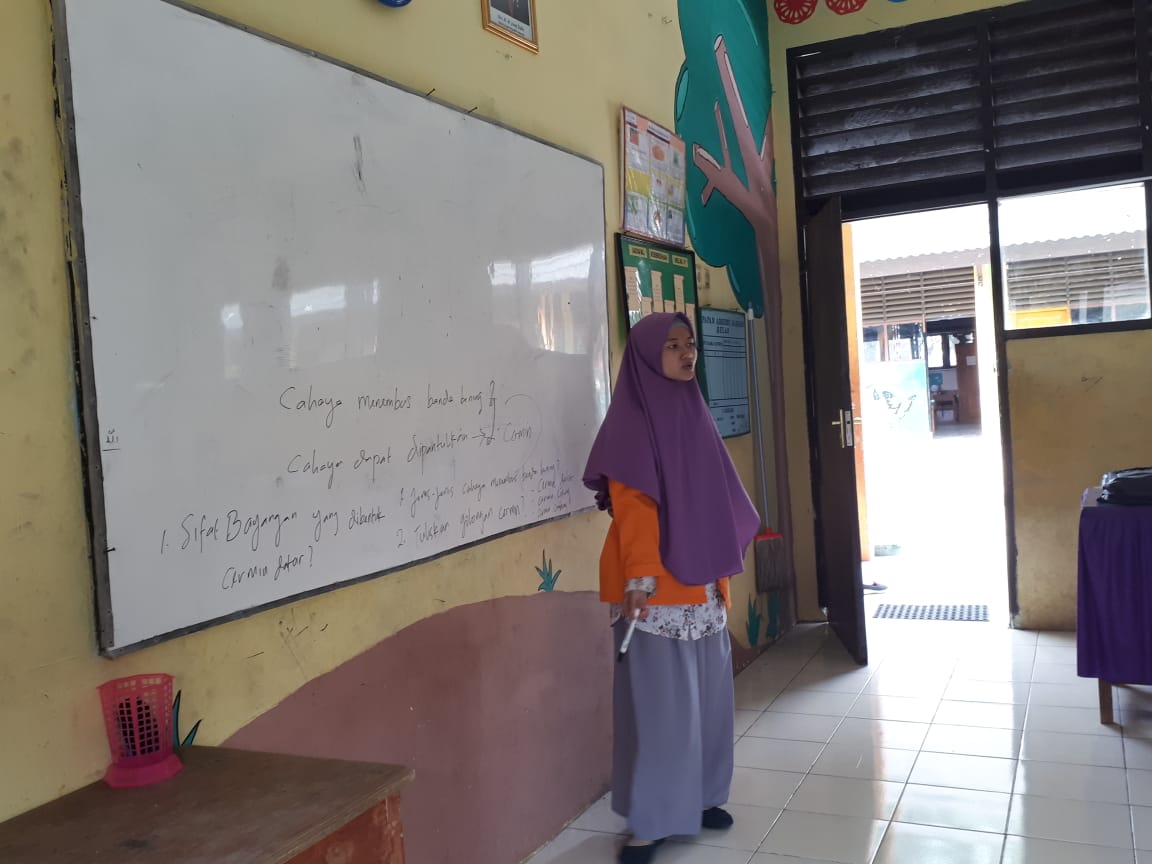 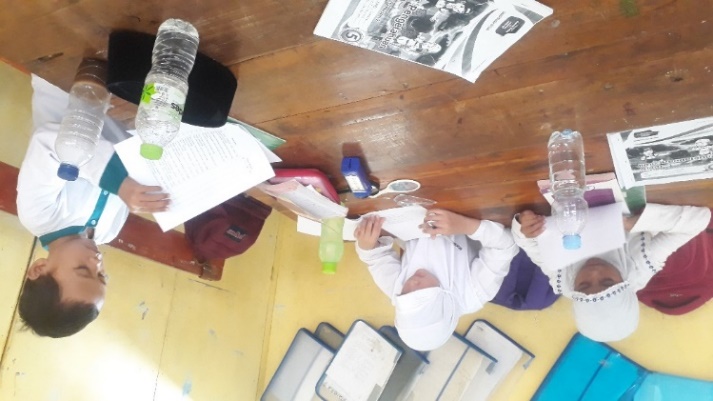 Observer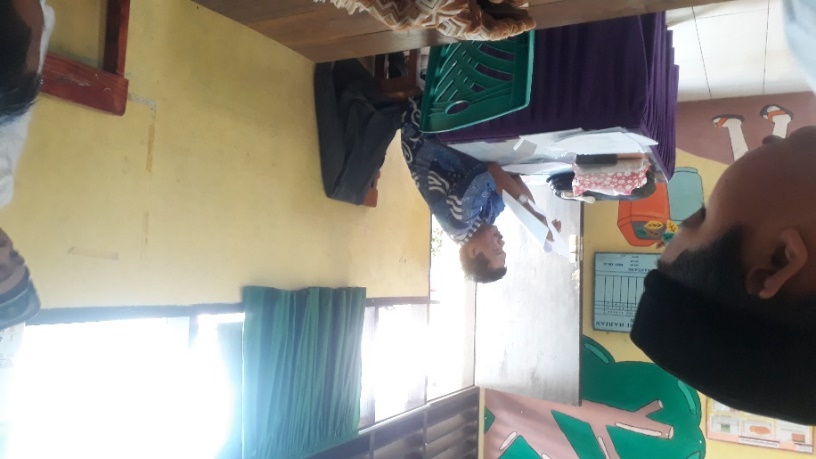 